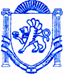 	                   РЕСПУБЛІКА КРИМ	               РЕСПУБЛИКА КРЫМ	КЪЫРЫМ ДЖУМХУРИЕТИ             БАХЧИСАРАЙСЬКИЙ РАЙОН	               БАХЧИСАРАЙСКИЙ РАЙОН	 БАГЪЧАСАРАЙ БОЛЮГИ                         АДМІНІСТРАЦІЯ	                                                       АДМИНИСТРАЦИЯ                                                  УГЛОВОЕ КОЙ УГЛІВСЬКОГО СІЛЬСЬКОГО ПОСЕЛЕННЯ       УГЛОВСКОГО СЕЛЬСКОГО ПОСЕЛЕНИЯ           КЪАСАБАСЫНЫНЪ ИДАРЕСИРЕШЕНИЕ      15-я сессия  1-го  созыва« 30 »  июня  2015г.                                                                                                     №  146 Об утверждении Положения «О  порядке приватизации муниципального жилого фонда муниципального образования Угловское сельское поселение Бахчисарайского района Республики Крым»В соответствии с Законом Российской Федерации от 4 июля 1991 №1541-1 «О приватизации жилищного фонда в Российской Федерации», Гражданским кодексом Российской Федерации, Федеральным законом от 21 июля 1997 №122-ФЗ «О государственной регистрации прав на недвижимое имущество и сделок с ним», на основании Устава муниципального образования Угловское сельское поселение Бахчисарайского района Республики Крым.УГЛОВСКИЙ СЕЛЬСКИЙ СОВЕТ РЕШИЛ:1.Утвердить Положение «О  порядке приватизации муниципального жилого фонда муниципального образования Угловское сельское поселение Бахчисарайского района Республики Крым» (прилагается).2.Опубликовать (обнародовать) данное решение на информационном стенде администрации Угловского сельского поселения и дополнительно разместить на официальном сайте Угловского сельского совета.3.Настоящее решение вступает в силу с момента его подписанияПредседатель Угловского сельского совета     					                             Н.Н. СосницкаяПриложение  к решению 15-ой сессии 1-го созываУгловского сельского советаот 30.06.2015г. № 146ПОЛОЖЕНИЕо  порядке приватизации муниципального жилого фонда муниципального образования Угловское сельское поселение Бахчисарайского района Республики Крым1. Общие положения1. Настоящее Положение устанавливает порядок передачи на территории Угловского сельского поселения Бахчисарайского района Республики Крым в собственность граждан Российской Федерации, занимаемых ими жилых помещений по договорам социального найма в домах муниципального жилищного фонда в соответствии с Законом Российской Федерации от 4 июля 1991 №1541-1 «О приватизации жилищного фонда в Российской Федерации», Гражданским кодексом Российской Федерации, Федеральным законом от 21 июля 1997 №122-ФЗ «О государственной регистрации прав на недвижимое имущество и сделок с ним». Приватизация жилых помещений - бесплатная передача в собственность граждан Российской Федерации на добровольной основе, занимаемых ими жилых помещений в государственном и муниципальном жилищном фонде.2. Основными принципами приватизации жилых помещений являются:1) добровольность приобретения гражданами жилого помещения в собственность;2) бесплатная передача гражданам занимаемых ими жилых помещений;3) однократность бесплатного приобретения жилого помещения в собственность в порядке приватизации. Под жилыми помещениями понимаются жилые помещения, пригодные для постоянного проживания (квартира, доля квартиры, комната, дом, часть дома), отвечающие установленным санитарным и техническим правилам и нормам, иным требованиям законодательства Российской Федерации.3. Приватизация жилищного фонда на территории Угловского сельского поселения Бахчисарайского района Республики Крым осуществляется в соответствии с Жилищным кодексом Российской Федерации, с Законом Российской Федерации от 4 июля 1991 года №1541-1 «О приватизации жилищного фонда в Российской Федерации», Гражданским кодексом Российской Федерации, Уставом муниципального образования Угловское сельское поселение Бахчисарайского района Республики Крым, настоящим Положением.	4. Передача жилых помещений в собственность граждан производится с согласия всех совместно проживающих в приватизируемом жилом помещении совершеннолетних членов семьи, а также несовершеннолетних  в возрасте от 14 до 18 лет.	Жилые помещения, в которых проживают исключительно несовершеннолетние в возрасте до 14 лет, передаются им в собственность по заявлению родителей (усыновителей), опекунов с предварительного разрешения органов опеки и попечительства либо по инициативе указанных органов.	Жилые помещения, в которых проживают исключительно несовершеннолетние в возрасте от 14 до 18 лет, передаются им в собственность по их заявлению с согласия родителей (усыновителей), попечителей и органов опеки и попечительства.	В случае смерти родителей, а также в иных случаях утраты попечения родителей, если в жилом помещении остались проживать исключительно несовершеннолетние, органы опеки и попечительства, руководители учреждений для детей-сирот и детей, оставшихся без попечения родителей, опекуны (попечители), приемные родители или иные законные представители несовершеннолетних в течение трех месяцев оформляют договор передачи жилого помещения в собственность детям-сиротам и детям, оставшимся без попечения родителей.	5. Каждый гражданин имеет право на приобретение в собственность бесплатно, в порядке приватизации, жилого помещения в государственном и муниципальном жилищном фонде социального использования один раз.	Несовершеннолетние, ставшие собственниками занимаемого жилого помещения в порядке его приватизации, сохраняют право на однократную бесплатную приватизацию жилого помещения в домах государственного и муниципального жилищного фонда после достижения ими совершеннолетия.	Граждане, не желающие приватизировать жилье, пользуются им на условиях найма или аренды.	6. Приватизация занимаемых гражданами жилых помещений в домах, требующих капитального ремонта, осуществляется в соответствии с законодательством. 	7. Не подлежат передаче в собственность граждан жилые помещения, находящиеся в аварийном состоянии, в общежитиях и служебные жилые помещения.	Решения о приватизации служебных жилых помещений принимаются отдельным муниципальным правовым актом.	8. При приватизации гражданами жилых помещений в коммунальной квартире места общего пользования и подсобные помещения квартиры находятся в общей долевой собственности собственников жилых помещений.	Размер доли определяется пропорционально площади занимаемого жилого помещения.	9. Собственникам приватизированных жилых помещений в многоквартирном доме принадлежит доля в праве общей собственности на общее имущество в многоквартирном доме, пропорциональная размеру общей площади приватизированных жилых помещений.10. Вопросы нарушения прав граждан при приватизации жилья решаются в судебном порядке.2. Порядок передачи жилых  помещений в собственность граждан1. Подготовка и оформление документов по передаче жилых помещений в собственность граждан осуществляются Администрацией Угловского сельского поселения Бахчисарайского района Республики Крым (далее - администрация) на основании заявления граждан. Заявление заполняется всеми участниками приватизации жилого помещения. Все граждане, желающие приватизировать занимаемые ими жилые помещения (заявители), имеют право получить в Администрации консультацию по порядку оформления заявления и документов при приватизации жилого помещения, по правам и обязанностям участвующих или не участвующих в приватизации граждан, в приемные дни.2. Для осуществления приватизации (приобретения в собственность жилого помещения) все совершеннолетние члены семьи и дети, достигшие 14-летнего возраста, обращаются в администрацию независимо от их участия в приватизации.3. Граждане представляют следующие документы:1) заявление о передаче в собственность занимаемого жилого помещения (приложения №1);2) копии документов, удостоверяющих личность заявителя и личность каждого из членов его семьи, зарегистрированных по данному адресу с приложением оригинала для их заверения (ксерокопию паспорта граждан Российской Федерации; ксерокопию свидетельства о рождении всех несовершеннолетних лиц, участвующих в приватизации жилого помещения, а также ксерокопию паспорта доверенного лица)3) копию ордера на жилое помещение или копию договора найма;4) развернутая справка о составе семьи (действительна в течении 30 дней);5) технический паспорт на приватизируемое жилое помещение, с указанием инвентаризационной стоимости жилого помещения, предусмотренной для налогообложения;6) справка из Федеральной Миграционной службы о принятии гражданства Российской Федерации;7) нотариально заверенную доверенность в случае, если интересы граждан представляет доверенное лицо;8) нотариально удостоверенное заявление об отказе от права на приватизацию жилого помещения в случае невозможности личной явки заявителей;9) нотариально удостоверенное согласие на приватизацию временно отсутствующих членов семьи, сохраняющих право на жилую площадь в соответствии со статьей 71 Жилищного кодекса Российской Федерации – доверенность на представителя или отказ от участия в приватизации;10) разрешение органов опеки и попечительства на приватизацию, если в приватизируемом жилом помещении проживают исключительно несовершеннолетние.	Ответственность за достоверность сведений несут заявители.4. В заявление вносятся сведения обо всех лицах, имеющих право на приватизацию жилья, в том числе временно отсутствующих, за которыми в соответствии с законодательством сохраняется право пользования жилым помещением. Заявление подписывается всеми совместно проживающими совершеннолетними членами семьи, а также несовершеннолетними в возрасте от 14 до 18 лет с согласия их законных представителей.Каждый участник приватизации подписывает заявление лично или от его имени представитель (при наличии подлинника доверенности, оформленной в соответствии с действующим законодательством). За несовершеннолетних в возрасте до 14 лет заявление подписывает один из родителей (усыновителей, опекунов). Несовершеннолетние в возрасте от 14 до 18 лет подписывают заявление собственноручно. Родители (усыновители, попечители) вносят свою подпись рядом с надписью «С согласия».Несовершеннолетние в возрасте до 18 лет включаются в обязательном порядке в число собственников приватизируемого помещения.Отказ от участия в приватизации занимаемого жилого помещения одного или нескольких совершеннолетних лиц  подтверждается нотариально оформленным отказом.Заявления на приватизацию муниципального жилищного фонда регистрируются в книге учета в день подачи заявления, входящий номер заявления ставится на бланке заявления. Заявителю выдается расписка по форме согласно приложению №2.5. Передача жилых помещений в собственность граждан оформляется договором. Сторонами по договору являются Администрация Угловского сельского поселения Бахчисарайского района Республики Крым и гражданин (граждане), в чью собственность передается жилье. При этом нотариального удостоверения договора не требуется и государственная пошлина не взимается.	В договор передачи жилого помещения в собственность включаются несовершеннолетние, имеющие право пользования данным жилым помещением и проживающие совместно с лицами, которым это жилое помещение передается в общую с несовершеннолетними собственность, или несовершеннолетние, проживающие отдельно от указанных лиц, но не утратившие право пользования данным жилым помещением.	Право собственности на жилое помещение возникает с момента государственной регистрации договора в установленном законом порядке.	6. Оплата расходов, связанных с регистрацией договоров приватизации, производится лицами, приватизирующими жилое помещение, в размере и порядке, предусмотренных законодательством.	Регистрация договора передачи в собственность жилых помещений, в которых проживают исключительно несовершеннолетние, проводится за счет средств собственников жилых помещений, осуществляющих их передачу.	7. С целью рационального перераспределения жилья органы местного самоуправления вправе выкупать у граждан с их согласия жилье, принадлежащее им на праве собственности.	Граждане, приватизировавшие жилые помещения, являющиеся для них единственным местом постоянного проживания, вправе передать принадлежащее им на праве собственности и свободные от обязательств жилые помещения в государственную или муниципальную собственность, органы местного самоуправления обязаны принять их в собственность и заключить договоры социального найма этих жилых помещений с этими гражданами в порядке, установленном законодательством Российской Федерации.	8. Передача гражданином в муниципальную собственность объекта жилищного фонда, принадлежащего ему на праве собственности, осуществляется на основании заявления с обязательным приложением свидетельства о государственной регистрации права собственности на объект жилищного фонда.  	9. Передача объектов жилищного фонда из муниципальной собственности в собственность граждан и из собственности граждан в муниципальную  собственность подлежит государственной регистрации в соответствии с действующим законодательством.10. Если гражданин, подавший заявление о приватизации, умер до оформления договора передачи жилья в собственность граждан, то вопрос о праве собственности на жилое помещение решается в судебном порядке.11. Копии приватизационных документов (при наличии подготовленных, но не до конца оформленных документов) представляются по запросу суда.3. Заключение договора передачи жилого  помещения в собственность граждан1. Подготовку проекта договора передачи жилого помещения в собственность граждан (далее - договор) (приложение №3) осуществляет Отдел муниципального имущества и жилищно-коммунального хозяйства.2. Договор на передачу жилого помещения в собственность граждан заключается на основании оформленного заявления и всех необходимых документов, указанных в разделе 2 настоящего Положения.При заключении договора в число собственников в обязательном порядке включаются несовершеннолетние лица и недееспособные граждане, имеющие право пользования данным жилым помещением и проживающие совместно с лицами, которым это жилое помещение передается в общую собственность, или несовершеннолетние, проживающие отдельно от указанных лиц, но не утратившие права пользования данным жилым помещением.3. Каждый участник приватизации лично подписывает договор, или от его имени действует доверенное лицо (при наличии подлинника доверенности или нотариально заверенной копии, оформленной в соответствии с законодательством). За несовершеннолетних в возрасте до 14 лет договор подписывает один из родителей (усыновителей, опекунов). Несовершеннолетние в возрасте от 14 до 18 лет подписывают договор собственноручно. Родители, усыновители, попечители или представители государственных учреждений рядом с подписью несовершеннолетнего вносят свою подпись и запись «Согласен», «Согласна».4. После подписания договора сторонами в администрации выдаются под личную подпись экземпляры договора по числу заявителей, один экземпляр для органа, осуществляющего регистрацию сделок с недвижимым имуществом, один остается в администрации.5. Экземпляр договора и все документы, связанные с оформлением прав на жилье, формируются в одно дело и хранятся в установленном порядке.6. При этом нотариального удостоверения договора о передаче не требуется и государственная пошлина не уплачивается.7. Отдел муниципального имущества и жилищно-коммунального хозяйства обязан подготовить договор передачи в двухмесячный срок с момента регистрации заявления.8. Договор передачи должен иметь регистрационный номер, соответствующий регистрационному номеру заявления, и дату заключения договора.9. В случае необходимости получения дубликата договора передачи граждане подают заявление в администрацию с просьбой оформить дубликат на утерянный договор. К заявлению прилагаются:1) документы, удостоверяющие личность;2) развернутая справка о составе семьи;3) копия технического паспорта;4) выписка из реестра регистрационной службы;5) архивная копия договора из архива;6) копия свидетельства о смерти, если кто-то из собственников умер.10. Дубликат договора передачи оформляется в единственном экземпляре на бланке типового договора, в правом верхнем углу которого напечатано: «Дубликат». На дубликате ставится регистрационный номер оригинала.11. Дубликат договора передачи выдается собственнику или лицу, уполномоченному по доверенности, по предъявлении паспорта под роспись в журнале регистрации выдачи договоров передачи с указанием даты выдачи.12. В случае смерти всех собственников жилого помещения дубликат договора оформляется по запросу нотариуса, оформляющего наследственное дело.В запросе указываются адрес жилого помещения, фамилии граждан - предполагаемых наследников. После предоставления в администрацию документов, указанных в пункте 9 настоящего Положения, выдается дубликат договора.4. Особенности приватизации комнат (комнаты) в коммунальных квартирах1. Приватизация жилых помещений в коммунальных квартирах муниципального жилищного фонда осуществляется в порядке, предусмотренном настоящим Положением, путем передачи в собственность граждан Российской Федерации занимаемых ими на условиях социального найма комнат (комнаты) в коммунальных квартирах с согласия всех совместно проживающих совершеннолетних членов семьи, а также несовершеннолетних в возрасте от 14 до 18 лет.2. Граждане, проживающие в коммунальных квартирах, имеют право на приватизацию занимаемых жилых помещений на условиях, предусмотренных действующим законодательством и настоящим Положением, независимо от воли других нанимателей или от того, приватизируются ли другие жилые помещения в той же квартире.3. Объектом приватизации комнат (комнаты) в коммунальной квартире являются жилое помещение (комната или несколько комнат) в коммунальной квартире и доля в праве общей собственности на общее имущество в коммунальной квартире.4. Доля в праве общей собственности на общее имущество в коммунальной квартире определяется пропорционально жилой площади комнаты, передаваемой в собственность граждан, к жилой площади коммунальной квартиры.Собственник несет бремя расходов на содержание общего имущества в данной квартире в соответствии с принадлежащей ему долей в праве общей собственности на общее имущество в коммунальной квартире.5. Доля каждого собственника приватизированного жилого помещения в коммунальной квартире в праве общей собственности на общее имущество в коммунальной квартире следует судьбе права собственности на жилое помещение в коммунальной квартире, принадлежащее этому собственнику.Собственник не вправе отчуждать свою долю в праве общей собственности на общее имущество в коммунальной квартире, а также осуществлять иные действия, влекущие за собой передачу указанной доли отдельно от права собственности на жилое помещение в коммунальной квартире.5. Возникновение права собственности на жилое помещение1. Право собственности на жилое помещение в муниципальном жилищном фонде возникает у граждан с момента государственной регистрации права в Едином государственном реестре прав на недвижимое имущество в Государственном комитете по государственной регистрации и кадастру Республики Крым по Бахчисарайскому району.6. Расторжение договора1. Заявление на приватизацию жилого помещения может быть отозвано инициатором приватизации жилого помещения только до подписания договора на передачу жилого помещения в собственность граждан путем подачи соответствующего заявления.2. Договор на передачу жилого помещения в собственность граждан, подписанный сторонами договора и не прошедший государственную регистрацию права в Едином государственном реестре прав на недвижимое имущество, может быть расторгнут по соглашению сторон. Для этого необходимо обратиться с соответствующим заявлением.3. В случае возникновения спора по поводу правомерности договора на передачу жилого помещения в собственность граждан, в том числе и в собственность одного из его пользователей, спор решается в судебном порядке.7.Заключительные положения	1. При приватизации жилого помещения в одноквартирных жилых домах гражданам переходит право собственности на все строение. Передача жилого дома осуществляется на основании акта приема-передачи в соответствии с договором приватизации.	Акт приема-передачи подписывается балансосодержателем жилого дома и гражданином (гражданами), приватизировавшим жилое помещение в доме, акт утверждается главой администрации Угловского сельского поселения.	Право собственности граждан на жилой дом возникает с момента его государственной регистрации в установленном законом порядке.	2. Передача в собственность граждан приватизируемых жилых помещений осуществляется с соблюдением прав несовершеннолетних в соответствии с законодательством.Приложение №1Главе администрации Угловского сельского поселенияСосницкой Н.Н.от гр.1. ___________________________________________  2.  ________________________________________________                                      3. _________________________________________________                                  зарегистрированного (ых) по адресу: _______________                                           _______________________________________________                                                      Заявлениео передаче в собственность занимаемого жилого помещенияПрошу Вас расторгнуть со мной договор найма и дать разрешение на приватизацию  занимаемого жилого помещения и заключить договор передачи квартиры в собственность граждан на_______________________________________________________________________, поадресу:______________________________________________________________________________________________________________________________.Справка о составе семьи, выданная не  раньше, чем за 30 дней до момента обращения (оригинал)Договор найма (копия) или Ордер (копия)Паспорт заявителя (копия)Паспорта (свидетельства о рождении) граждан, зарегистрированных по месту жительства в вышеуказанном помещении (копии)Технический паспорт жилого помещения(копия)Отказы от участия в приватизации (копии)Согласие законного представителя на совершение несовершеннолетними сделки (заверенная копия)Паспорт представителя (по доверенности)Доверенность представителя, содержащая соответствующие полномочия (копия)Справка из Федеральной Миграционной службы о принятии гражданства Российской Федерации;Согласие на приватизацию временно отсутствующих членов семьи, сохраняющих право на жилую площадь в соответствии со статьей 71 Жилищного кодекса Российской Федерации – доверенность на представителя или отказ от участия в приватизации;Разрешение органов опеки и попечительства на приватизацию, если в приватизируемом жилом помещении проживают исключительно несовершеннолетние.Настоящим подтверждаю, что вышеуказанное жилое помещение не является служебным, не признано ветхим или аварийным, не находится в общежитии, а так же не является памятником культуры и истории и что ранее право на приватизацию жилого помещения не использовалПодпись__________________________________________Дата_______________                                        Подпись__________________________________________ Дата______________ Подпись___________________________________________ Дата______________Приложение №2 РАСПИСКА В ПОЛУЧЕНИИ ДОКУМЕНТОВ НА ПРИВАТИЗАЦИЮ МУНИЦИПАЛЬНОГО ЖИЛЬЯОбъект недвижимости:1. Вид объекта: жилое помещение.Адрес: Республика Крым, Бахчисарайский район,______________________________________Представлены следующие документы:1. Справка о составе семьи, выданная не  раньше, чем за 30 дней до момента обращения (оригинал)2. Договор найма (копия) или Ордер (копия)3. Паспорт заявителя (копия)4. Паспорта (свидетельства о рождении) граждан, зарегистрированных по месту жительства в вышеуказанном помещении (копии)5. Технический паспорт жилого помещения(копия)6. Отказы от участия в приватизации (копии)7. Согласие законного представителя на совершение несовершеннолетними сделки (заверенная копия)8. Паспорт представителя (по доверенности)9. Доверенность представителя, содержащая соответствующие полномочия (копия)10. Справка из Федеральной Миграционной службы о принятии гражданства Российской Федерации;11. Согласие на приватизацию временно отсутствующих членов семьи, сохраняющих право на жилую площадь в соответствии со статьей 71 Жилищного кодекса Российской Федерации – доверенность на представителя или отказ от участия в приватизации;12. Разрешение органов опеки и попечительства на приватизацию, если в приватизируемом жилом помещении проживают исключительно несовершеннолетние.о чем «___» _____________________ 20___ г. в книгу учета входящих документов внесена запись № ________.Заявитель уведомлен о соответствии представленных документов.________________________________________________________________________                                                                                 (подпись, Ф. И.О.)Должностное лицо (специалист)  ____________________________________________                                                                   (подпись, Ф. И.О.) (дата выдачи расписки)Документы выданы________________________________________________________                                      (Ф.И.О., подпись лица, получившего документы) (дата получения документов)_________________________________________________ _________________________                     (Ф. И.О., подпись сотрудника, выдавшего документы) (дата выдачи документов)Приложение №3ДОГОВОРпередачи жилого помещения в собственность гражданг.Бахчисарай			                                                                  «____»___________20___г.Администрация Угловского сельского поселения Бахчисарайского района Республики Крым, в лице главы Администрации Сосницкой Нины Николаевны, действующей на основании Устава муниципального образования Угловское сельское поселение Бахчисарайского района Республики Крым, с одной стороны, и граждане____________________________________________________________________________________________________________________________________________________________________________________________________________________________________________________________________________________________________________________________ с другой стороны, вместе именуемые в дальнейшем – Стороны, заключили настоящий договор передачи жилого помещения в собственность граждан (далее–Договор) о нижеследующем:	1. Администрация Угловского сельского поселения Бахчисарайского района Республики Крым передает, а граждане:-_____________________________________________________;-_____________________________________________________,принимают в общую долевую (по ___ доле каждому) объект - жилое помещение, расположенное по адресу: Республика Крым, Бахчисарайский район, _____________________ _____________________________________________________, общей площадью _______кв.м.2. Граждане_________________________________________________________________ _________________________________________________________________________________соблюдают правила пользования жилым помещением, содержания жилого помещения и придомовой территории, действующие на территории  Российской Федерации.3. Граждане__________________________________________________________________________________________________________________________________________________ осуществляют за свой счет эксплуатацию и ремонт жилого помещения с соблюдением существующих единых правил и норм, на условиях, определенных для домов государственного и муниципального жилищного фонда. А также участвует в расходах, связанных с техническим обслуживанием и ремонтом, в том числе и капитальным.4. Граждане__________________________________________________________________________________________________________________________________________________ приобретают право собственности на объект    жилое помещением, содержания жилого  помещения, расположенный по адресу: Республика Крым, Бахчисарайский район, __________________________________________________________________ общей площадью __________кв.м., с момента государственной регистрации настоящего Договора.5. Расходы, связанные с государственной регистрацией настоящего Договора, производится за счет граждан_______________________________________________________.6. Споры по настоящему Договору могут быть вынесены в орган местного самоуправления либо решены в судебном порядке. Договор может быть расторгнут при волеизъявлении Сторон, а в случае наличия спора – в судебном порядке по иску одной Стороны.7. Настоящий договор составлен в ____ экземплярах, имеющих одинаковую юридическую силу.Глава администрации Угловского сельского поселения  	                       ____________________ 	Н.Н. СосницкаяГр.							____________________	Гр.							____________________	С правилами пользования жилыми помещениями, содержания жилого дома и придомовой территории ознакомлен(а) и обязуюсь их исполнять.Подпись__________________________________________________Подпись__________________________________________________